Anna Vlot (1994)Ist eine klassische Sängerin (Mezzosopran) und Biowissenschaftlerin, zurzeit als PhD Studentin am Max Delbrück Centrum für Molekulare Medizin in Berlin Mitte tätig. Anna ist in den Niederländen aufgewachsen, wo sie mit 15 Jahren ihren ersten Gesangsunterricht bei Judith Ellis erhielt. Mit 18 musste sie die schwierige Entscheidung treffen zwischen einem Hochschulstudium in Klassischer Musik und einer Karriere als Wissenschaftlerin.  Sie entschloss sich für das Studium der Bio-Pharmazeutischen Wissenschaften an der Universität Leiden.  Glücklicherweise, konnte sie als Studentin dieser Universität zusätzlich ihre Gesangsausbildung fortsetzen, im Rahmen des Practicum Musicum Programms für klassischen Gesang am Königlichen Konservatorium in Den Haag. Während dieses drei-jährigen Programmes hatte sie mehrere Solo-Auftritte in Lieder-Konzerten zusammen mit der Pianistin Friederike Pank, und sie war Mitglied des Symphonischen Chors Leiden, sowie eines hochrangiges Kammerchors.Im Jahr 2017, nach Abschluss dieses Gesangsstudiums, weilte sie im Rahmen eines Forschungs- Aufenthaltes für ihre MSc. Ausbildung an der Universität Cambridge. Hier konnte sie mit dem berühmten Trinity Hall Chapel Choir singen und hatte hier die Gelegenheit, Britten’s Cabaret Songs in einem Trinity Hall Music Society Konzert aufzuführen. Sie schloss ihren MSc in Bio-Pharmazeutischen Wissenschaften im Juli 2018 mit cum laude ab. Unmittelbar danach ist sie nach Berlin umgezogen um ihr PhD Project in Data Science an der  ‚HEIBRiDS Graduate School‘ zu beginnen. Parallel dazu widmet sich Anna immer noch gern der Musik und ist dabei, ihr Repertoire bei der Australische Gesangslehrerin Lisa Nolan zu erweitern.Foto: Beim Gesangs Workshop Oktober 2019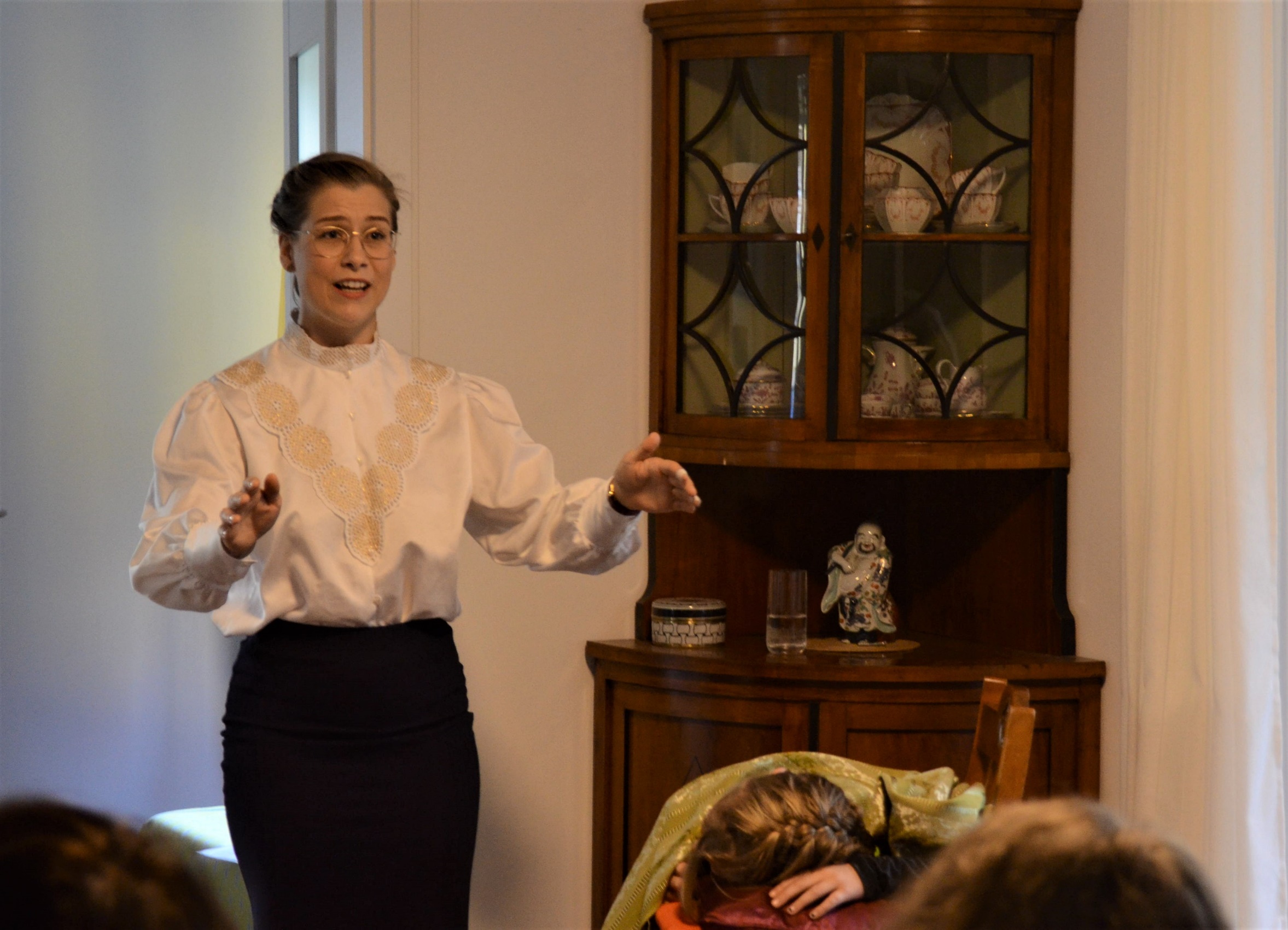 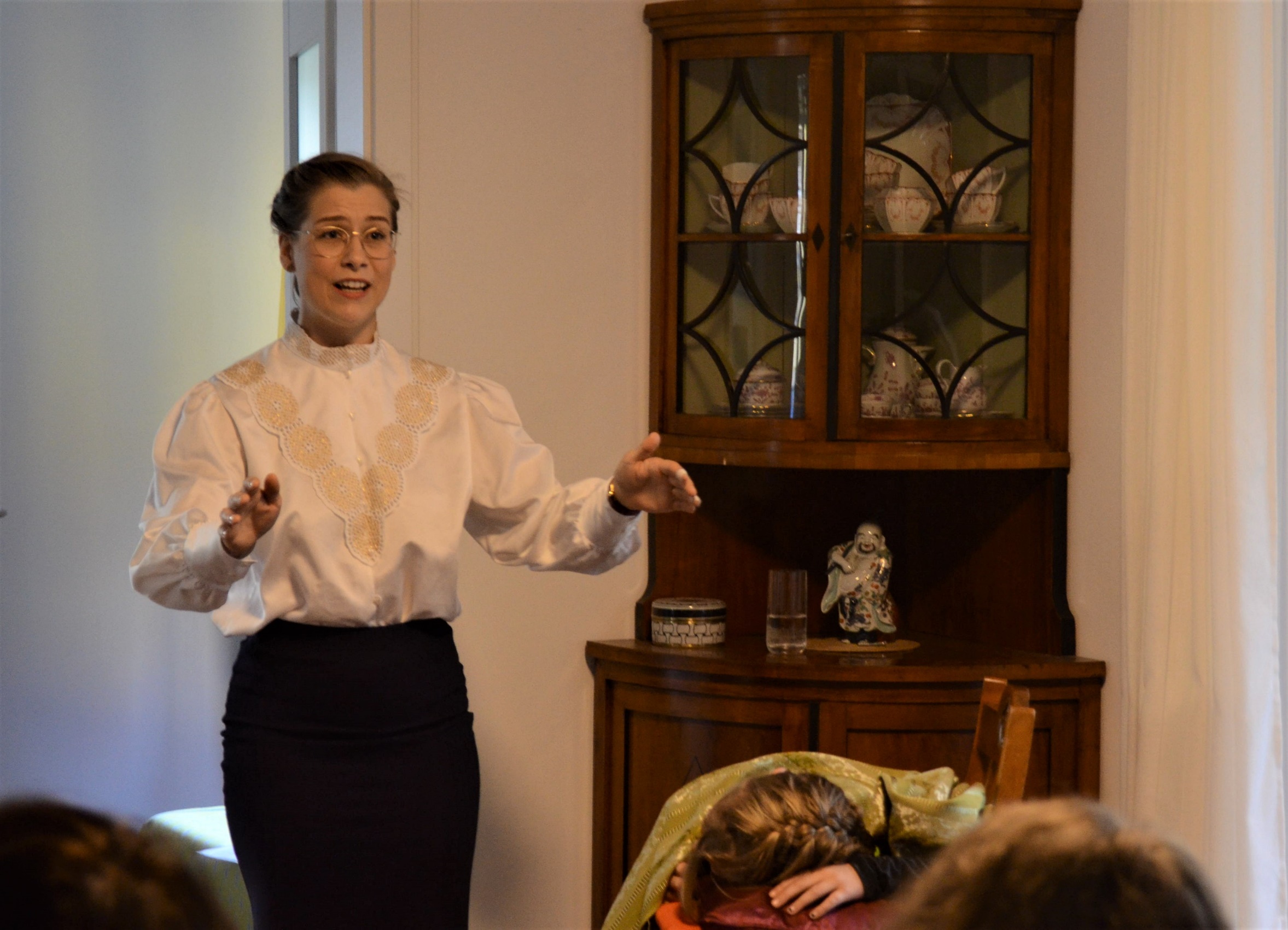 